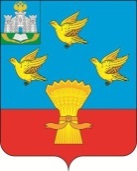 РОССИЙСКАЯ ФЕДЕРАЦИЯОРЛОВСКАЯ ОБЛАСТЬЛИВЕНСКИЙ  РАЙОННЫЙ  СОВЕТ  НАРОДНЫХ  ДЕПУТАТОВРЕШЕНИЕОб утверждении Положения «О материальном и социальном обеспечении председателя контрольно-счетной палаты Ливенского района Орловской области»В целях организации деятельности контрольно-счетной палаты Ливенского района Орловской области, в соответствии с Федеральным законом от 07 февраля 2011 года № 6-ФЗ «Об общих принципах организации и деятельности контрольно-счетных органов субъектов Российской Федерации и муниципальных образований», Федеральным законом от 06 октября 2003 года № 131-ФЗ «Об общих принципах организации местного самоуправления в Российской Федерации», на основании Устава Ливенского района Орловской области Ливенский районный Совет народных депутатов решил:1. Утвердить Положение «О материальном и социальном обеспечении председателя контрольно-счетной палаты Ливенского района Орловской области» согласно приложению. 2. Направить настоящее решение главе Ливенского района для подписания и опубликования.3. Настоящее решение вступает в силу после его официального опубликования.4. Разместить настоящее решение на официальном сайте администрации Ливенского района Орловской области в информационно-телекоммуникационной сети «Интернет». 5. Контроль за исполнением настоящего решения возложить на  постоянную депутатскую комиссию по экономической политике, бюджету, налогам, муниципальной собственности и землепользованию (В.И. Своротов).Председатель Совета                                                                            М.Н. СавенковаГлава района                                                                                              А.И. ШолоховПриложение к решениюЛивенского районногоСовета народных депутатовот «___» __________ 2021 г. №____Положение о материальном и социальном обеспечении председателя контрольно-счетной палаты Ливенского района Орловской областиСтатья 1.  Общие положения1. Настоящее Положение  разработано  на  основании  Федерального закона от 07 февраля 2011 года  № 6-ФЗ «Об общих принципах организации и деятельности контрольно-счетных органов субъектов Российской Федерации и муниципальных образований», Федерального закона от 06 октября 2003 года № 131-ФЗ «Об общих принципах организации местного самоуправления в Российской Федерации», Положения «О контрольно-счетной палате Ливенского района Орловской области». 2. Материальное и социальное обеспечение председателя Контрольно-счетной палаты осуществляется за счет средств утвержденного фонда оплаты труда путем выплаты должностных окладов и надбавок к ним, а также ежемесячных и иных дополнительных выплат.3. Финансовое обеспечение деятельности контрольно-счетной палаты предусматривается в объеме, позволяющем обеспечить возможность осуществления возложенных на нее полномочий.Статья 2.  Денежное содержание председателя контрольно-счетной палаты 1. Председателю контрольно-счетной палаты, замещающему  муниципальную  должность Ливенского района  Орловской области, ежемесячно производится выплата  денежного содержания (далее - месячное денежное содержание), которое состоит из:1) месячного должностного оклада (далее - должностной оклад);2) ежемесячной надбавки к должностному окладу за выслугу лет; 3) ежемесячной надбавки к должностному окладу за особые условия работы;4) ежемесячного денежного поощрения.1.1. Размер базового должностного оклада председателя контрольно-счетной палаты  составляет 4087 рублей.Размер должностного оклада председателя контрольно-счетной палаты  устанавливается исходя из базового должностного оклада и коэффициента кратности 3,5.Размер базового должностного оклада председателя контрольно-счетной палаты  ежегодно индексируется с учетом инфляции и решения о бюджете Ливенского района на очередной финансовый год.Размер должностного  оклада при индексации подлежат округлению до целого рубля в сторону увеличения. 1.2. Ежемесячная надбавка к должностному окладу за выслугу  лет выплачивается в размере:- при стаже работы от 1 года до 5 лет - 10% от установленного должностного оклада;- при стаже работы от 5 лет до 10 лет - 15% от установленного должностного оклада;- при стаже работы от 10 лет до 15 лет - 20% от установленного должностного оклада;- при стаже работы от 15 лет и выше - 30% от установленного должностного оклада.В стаж работы, исчисляемый для установления ежемесячной надбавки к должностному окладу за выслугу лет, включаются периоды работы на: должностях муниципальной службы; муниципальных должностях; государственных должностях Российской Федерации и государственных должностях субъектов Российской Федерации; должностях государственной гражданской службы, на руководящих должностях организаций, учреждений и предприятий независимо от их форм собственности. В указанный стаж засчитываются периоды работы (службы), которые были ранее включены (засчитаны) в установленном порядке в муниципальный стаж, а также в стаж работы включается не более 5 лет иной оплачиваемой работы по трудовому договору.1.3. Ежемесячная надбавка к должностному окладу за особые условия работы председателю контрольно-счетной палаты  выплачивается в размере 100 процентов от должностного оклада.1.4. За добросовестное и качественное выполнение должностных обязанностей председателю контрольно-счетной палаты  выплачивается ежемесячное денежное поощрение в размере 120% от должностного оклада.2. Премирование председателя контрольно-счетной палаты.2.1. Премия выполнение особо важных и сложных заданий не является гарантированной выплатой, а представляет собой дополнительную стимулирующую выплату к денежному содержанию за выполнение председателем контрольно-счетной палаты  заданий особой важности в условиях, отличающихся от нормальных (сложность, срочность, особый режим работы) при наличии финансовой возможности бюджета Ливенского района. Основанием для принятия решения о премировании председателя контрольно-счетной палаты  является ходатайство контрольно-счетной палаты Орловской области. Решение о премировании принимается в форме распоряжения контрольно-счетной палаты.Размер премии за выполнение особо важных и сложных заданий не может превышать размера месячного денежного содержания председателя контрольно-счетной палаты.2.2. Председателю контрольно-счетной палаты выплачиваются иные премии в связи со следующими праздничными (нерабочими) днями, профессиональными и иными праздниками:- Новогодние каникулы;- День местного самоуправления;- День Ливенского района.Указанные премии  могут выплачиваться в размере до месячного денежного содержания при наличии финансовой возможности в бюджете Ливенского района и с учетом соблюдения нормативов формирования расходов на содержание органов местного самоуправления Ливенского района на соответствующий год, в соответствии с постановлением Правительства Орловской области.Председателю Контрольно-счетной палаты, назначенному  на должность в текущем году, премии, указанные в подпункте 2.2 настоящего пункта, выплачиваются в размере до месячного денежного содержания,  исходя из того, что запланированы они на год (12 месяцев) и их выплату необходимо осуществлять на момент издания распоряжения о премировании с учетом фактически отработанного времени с начала текущего года (месяц назначения  на должность включается в фактически отработанный период).Премии, указанные в настоящем подпункт, не выплачиваются председателю контрольно-счетной палаты в период нахождения его в отпуске по уходу за ребенком.Статья 3. Отпуск, единовременная выплата при предоставлении ежегодного оплачиваемого отпуска и материальная помощь1. Председателю контрольно-счетной палаты предоставляется ежегодный оплачиваемый отпуск продолжительностью 28 календарных дней.2. Сверх ежегодного оплачиваемого отпуска председателю контрольно-счетной палаты гарантируется предоставление дополнительного оплачиваемого отпуска за ненормированный рабочий день продолжительностью 12 календарных дней.3. Ежегодный оплачиваемый отпуск и дополнительный оплачиваемый отпуск суммируются. По желанию председателя контрольно-счетной палаты района ежегодный оплачиваемый отпуск может быть разделен на части. При этом хотя бы одна из частей этого отпуска должна быть не менее 14 календарных дней.4. При предоставлении ежегодного оплачиваемого отпуска председателю контрольно-счетной палаты выплачивается  единовременная выплата в размере двух должностных окладов и оказывается материальная помощь в размере одного должностного оклада.При делении отпуска на части единовременная выплата и материальная помощь выплачивается при предоставлении любой из частей указанного отпуска  по желанию.В случае не использования председателем контрольно-счетной палаты отпуска в текущем году единовременная выплата и материальная помощь выплачивается в декабре текущего года.Председателю контрольно-счетной палаты, назначенному на должность в текущем году, единовременная выплата и материальная помощь выплачивается пропорционально отработанному времени. При увольнении председателя контрольно-счетной палаты по собственному желанию в связи с выходом на пенсию, указанные выплаты производятся в полном объеме.Статья 4. Иная материальная помощь, вознаграждение Председателю контрольно-счетной палаты выплачивается материальная помощь в следующих случаях:- в связи с бракосочетанием, заболеванием  длительностью свыше 3-х месяцев, на погребение близких родственников (супруг, супруга, дети, родители), либо родственникам председателя контрольно-счетной палаты в случае его смерти – в размере ежемесячного денежного содержания;- родственникам председателя контрольно-счетной палаты, в случае его смерти после увольнения с должности – в размере одной тысячи рублей.Для получения выплаты в случае смерти председателя контрольно-счетной счетной палаты один из членов его семьи (родители, супруг(га), дети) в течение шести месяцев со дня смерти председателя контрольно-счетной палаты подает соответственно в контрольно-счетную палату заявление о предоставлении выплаты с приложением следующих документов (подлинник и копия):а) свидетельство о смерти;б) паспорт заявителя;в) документов, подтверждающих степень родства;г) номер счета, открытого в кредитной организации.Председателю контрольно-счетной палаты выплачивается вознаграждение в размере ежемесячного денежного содержания в связи с:присвоением почетного звания;награждением государственной наградой;при увольнении с муниципальной службы в связи с выходом на страховую пенсию по старости;в честь 50-летнего юбилея.Статья 5. Дополнительные выплатыПредседателю контрольно-счетной палаты возмещаются транспортные расходы, связанные с исполнением им должностных обязанностей при предъявлении подтверждающих документов.Председателю контрольно-счетной палаты один раз в год выплачивается компенсация стоимости одной путевки в санатории, дома отдыха, иные лечебно-профилактические учреждения в размере, не превышающем размер денежного содержания председателя контрольно-счетной палаты.Статья 6. Дополнительное материальное обеспечение1. Председатель контрольно-счетной палаты при наличии стажа муниципальной службы, минимальная продолжительность которого для назначения дополнительного материального обеспечения в соответствующем году определяется согласно приложению к Федеральному закону «О государственном пенсионном обеспечении в Российской Федерации», и при замещении муниципальной должности не менее 12 полных месяцев имеет право на дополнительное материальное обеспечение в следующих случаях:1) если на момент освобождения от должности он имел право на страховую пенсию по старости (инвалидности) в соответствии с частью 1 статьи 8 и статьями 9, 30 - 33 Федерального закона «О страховых пенсиях» и непосредственно перед освобождением от должности замещал муниципальную должность не менее 12 полных месяцев; 2) при наличии стажа муниципальной службы не менее 25 лет и освобождении от муниципальной должности по собственному желанию до приобретения права на страховую пенсию по старости (инвалидности) имеет право на дополнительное материальное обеспечение, если непосредственно перед освобождением от должности он замещал муниципальную должность не менее 7 лет.2. Председателю контрольно-счетной палаты назначается дополнительное материальное обеспечение при наличии стажа муниципальной службы не менее стажа, продолжительность которого для назначения дополнительного материального обеспечения в соответствующем году определяется согласно приложению к Федеральному закону «О государственном пенсионном обеспечении в Российской Федерации» в размере 45 процентов месячного денежного содержания председателя контрольно-счетной палаты за вычетом страховой пенсии по старости (инвалидности), фиксированной выплаты к страховой пенсии и повышений фиксированной выплаты к страховой пенсии, установленных в соответствии с Федеральным законом «О страховых пенсиях». За каждый полный год стажа муниципальной службы сверх указанного стажа дополнительное материальное обеспечение увеличивается на 3 процента месячного денежного содержания. При этом общая сумма дополнительного материального обеспечения и страховой пенсии по старости (инвалидности) не может превышать 75 процентов месячного денежного содержания председателя контрольно-счетной палаты. 3. Размер дополнительного материального обеспечения председателю контрольно-счетной палаты исчисляется по его выбору исходя из суммы месячного денежного содержания председателя контрольно-счетной палаты, установленного:на день освобождения его от  муниципальной должности;на день достижения им возраста, дающего право на страховую пенсию по старости в соответствии с частью 1 статьи 8 и статьями 30 - 33 Федерального закона «О страховых пенсиях», либо на день, с которого ему назначена страховая пенсия по инвалидности в соответствии с Федеральным законом «О страховых пенсиях». В сумму месячного денежного содержания председателя контрольно-счетной палаты для расчета размера пенсии за выслугу лет включаются:1) должностной оклад; 2) ежемесячная надбавка к должностному окладу за выслугу лет; 3) ежемесячная надбавка к должностному окладу за особые условия работы;4) ежемесячное денежное поощрение.4. При определении размера дополнительного материального обеспечения в порядке, установленном пунктами 1 и 2 настоящего раздела, не учитываются суммы повышений фиксированной выплаты к страховой пенсии, приходящиеся на нетрудоспособных членов семьи, в связи с достижением возраста 80 лет или наличием инвалидности I группы, суммы, полагающиеся в связи с валоризацией пенсионных прав в соответствии с Федеральным законом от 17 декабря 2001 года № 173-ФЗ «О трудовых пенсиях в Российской Федерации», размер доли страховой пенсии, установленной и исчисленной в соответствии с Федеральным законом от 28 декабря 2013 года № 400-ФЗ «О страховых пенсиях», а также суммы повышений размеров страховой пенсии по старости и фиксированной выплаты при назначении страховой пенсии по старости впервые (в том числе досрочно) позднее возникновения права на нее, восстановлении выплаты указанной пенсии или назначении указанной пенсии вновь после отказа от получения установленной (в том числе досрочно) страховой пенсии по старости. 5. Право на получение дополнительного материального обеспечения не возникает у лица, полномочия которого прекращены в качестве председателя контрольно-счетной палаты по следующим основаниям:1) вступления в законную силу обвинительного приговора суда в отношении него;2) признания его недееспособным или ограниченно дееспособным вступившим в законную силу решением суда;3) нарушения требований законодательства Российской Федерации, при осуществлении возложенных на него должностных полномочий или злоупотребления должностными полномочиями.Ежемесячная доплата назначается и выплачивается с первого числа месяца, в котором получатель обратился за ней, но не ранее чем со дня возникновения права на страховую пенсию по старости (инвалидности).6. Выплата ежемесячной доплаты прекращается в следующих случаях:1) назначения в соответствии с законодательством Российской Федерации, Орловской области дополнительного материального обеспечения либо иных ежемесячных выплат, связанных с замещением муниципальной должности; 2) смерти лица, получающего указанную доплату, признание его безвестно отсутствующим, объявление умершим в порядке, установленном федеральными законами;3) утраты права на назначенную ему доплату при обнаружении обстоятельств или документов, опровергающих достоверность сведений, представленных в подтверждение права на указанную доплату.6. Получатель доплаты в пятидневный срок сообщает о возникновении оснований для прекращения выплаты ежемесячной доплаты путем подачи заявления с приложением копий документов, подтверждающих эти обстоятельства. Выплата прекращается с 1-го числа месяца, следующего за месяцем, в котором наступило основание для ее прекращения.После прекращения обстоятельств,  указанных в пунктах 1, 3 части 6  настоящей статьи, выплата ежемесячной доплаты возобновляется на прежних условиях на основании заявления с приложением копий документов, подтверждающих прекращение указанных обстоятельств.7. К заявлению лица (приложение 1 к настоящему Положению) претендующего на назначение ежемесячной доплаты, прилагаются:1) справка о размере месячного денежного содержания;2) копия трудовой книжки;3) копия решение  об освобождении от замещаемой должности;4) копия паспорта;5) копия страхового свидетельства государственного пенсионного страхования;6) справка органа, осуществляющего пенсионное обеспечение, о назначении страховой пенсии и размере назначенной пенсии;7) согласие на обработку  персональных данных.В случае назначения ежемесячной доплаты по инвалидности дополнительно прилагается справка медико-социальной экспертизы об установлении инвалидности.8. Решение о назначении ежемесячной доплаты (приложение 2 к настоящему Положению) или об отказе в ее назначении (приложение 3 к настоящему Положению) готовится должностным лицом, осуществляющим ведение бухгалтерского учета, и оформляется в 10-дневный срок со дня обращения за назначением ежемесячной доплаты на основе всестороннего, полного и объективного рассмотрения всех представленных документов согласно приложению 2 к настоящему решению.Уведомление о размере установленной ежемесячной доплаты направляется заявителю должностным лицом, осуществляющим ведение бухгалтерского учета, по форме согласно приложению 4 к настоящему Положению.Должностное лицо, осуществляющее ведение бухгалтерского учета, осуществляющее назначение и выплату доплаты в соответствии с настоящим решением, обеспечивает представление информации посредством использования ЕГИССО в порядке и объеме, установленных Правительством Российской Федерации.Указанную информацию гражданин может получить в личном кабинете гражданина на Едином портале государственных и муниципальных услуг (функций) или в ЕГИССО.Приложение 1к Положению о материальном и социальном обеспечении председателя контрольно-счетной палаты Ливенского района Орловской области                                                   В _________________________________________                                 __________________________________________                                     (инициалы и фамилия заявителя)                                                           Адрес: ____________________________________                                 __________________________________________                                                          Телефон: _________________________________ЗаявлениеВ  соответствии  с  решением  Ливенского районного Совета народных депутатов «Положение «О материальном и социальном обеспечении председателя контрольно-счетной палаты Ливенского района Орловской области» прошу назначить мне, замещавшему(ей) должность ____________________________________________________________________________________________________________________________________________,(наименование должности, из которой рассчитывается среднемесячный заработок)ежемесячную доплату к страховой пенсии по старости (инвалидности).При  назначении  на  государственную  должность  Российской  Федерации, должность федеральной  государственной  службы,  государственную  должность субъекта Российской Федерации, должность государственной гражданской службы субъекта   Российской   Федерации,   муниципальную   должность,   должность муниципальной службы обязуюсь в 5-дневный срок сообщить об этом.Ежемесячную доплату к пенсии прошу перечислять на счет №__________________________, открытый в _______________________________________________________________________________________________________.(наименование кредитной организации)К заявлению прилагается:1) справка о размере ежемесячного денежного содержания за полных 12 месяцев нахождения на муниципальной должности местного самоуправления, предшествующих дню истечения срока полномочий;2) копия трудовой книжки;3) копия распоряжения об освобождении от замещаемой должности;4) копия паспорта;5) копия страхового свидетельства государственного пенсионного страхования;6) справка органа, осуществляющего пенсионное обеспечение, о назначении страховой пенсии и размере назначенной пенсии;7) согласие на обработку персональных данных.«___» _______________ г.                       ___________________________                                                                              (подпись заявителя)Заявление зарегистрировано:                     «___» _________________ г.Приложение 2к Положению о материальном и социальном обеспечении председателя контрольно-счетной палаты Ливенского района Орловской областиРЕШЕНИЕО НАЗНАЧЕНИИ ЕЖЕМЕСЯЧНОЙ ДОПЛАТЫК СТРАХОВОЙ ПЕНСИИ ПО СТАРОСТИ (ИНВАЛИДНОСТИ)от «___» _______________ 20___ г. № ______В  соответствии  с  решением  Ливенского районного Совета народных депутатов «Положение «О материальном и социальном обеспечении председателя контрольно-счетной палаты Ливенского района Орловской области» назначить ежемесячную доплату к страховой пенсии по старости (инвалидности)________________________________________________________________________(ФИО)замещавшему(ей) муниципальную должность________________________________________________________________________(наименование должности на день увольнения)________________________________________________________________________(наименование органа местного самоуправления)Полномочия прекращены по основанию:________________________________________________________________________________________________________________________________________________Стаж работы составляет: ____________ лет.Среднемесячный заработок для назначения  ежемесячной  доплаты  к  страховойпенсии по старости (инвалидности) составляет ____________ руб.___________ коп.Размер страховой пенсии по старости________________________________________________________________________(вид пенсии)составляет: ___________________________________ руб. _________________ коп.Назначить ежемесячную доплату к страховой пенсии по старости (инвалидности)в сумме ______________________________________ руб. __________________ коп.с _____________________________ по ________________________________.(для пенсии по инвалидности)Председатель контрольно-счетной палаты Ливенского района Орловской области ______________________________ФИОПриложение 3к Положению о материальном и социальном обеспечении председателя контрольно-счетной палаты Ливенского района Орловской областиРЕШЕНИЕОБ ОТКАЗЕ В  НАЗНАЧЕНИИ ЕЖЕМЕСЯЧНОЙ ДОПЛАТЫК СТРАХОВОЙ ПЕНСИИ ПО СТАРОСТИ (ИНВАЛИДНОСТИ)от «___» _______________ 20___ г. № ______В  соответствии  с  решением  Ливенского районного Совета народных депутатов «Положение «О материальном и социальном обеспечении председателя контрольно-счетной палаты Ливенского района Орловской области», рассмотрев заявление ___________________________________________________________(ФИО)о назначении ежемесячной доплаты к страховой пенсии по старости с прилагаемыми документами отказать в назначении ежемесячной доплаты к страховой пенсии по старости (инвалидности)________________________________________________________________________(ФИО)по следующим основаниям: _______________________________________________________________________________________________________________________________.Председатель контрольно-счетной палаты Ливенского района Орловской области ______________________________ФИОПриложение 4к Положению о материальном и социальном обеспечении председателя контрольно-счетной палаты Ливенского района Орловской областиУВЕДОМЛЕНИЕО НАЗНАЧЕНИИ ЕЖЕМЕСЯЧНОЙ ДОПЛАТЫК СТРАХОВОЙ ПЕНСИИ ПО СТАРОСТИ (ИНВАЛИДНОСТИ)от «___» _______ 20___ г. № _____В  соответствии  с  решением  Ливенского районного Совета народных депутатов «Положение «О материальном и социальном обеспечении председателя контрольно-счетной палаты Ливенского района Орловской области» установить с «____» _____________ 20___ г. ежемесячную доплату к страховой пенсии по старости (инвалидности) гр. _______________________________________________________________________,(ФИО)замещавшему муниципальную должность ____________________________________________________________________. (наименование должности)Стаж работы составляет: _____________ лет.Среднемесячный заработок, учитываемый для назначения ежемесячной доплаты  кстраховой пенсии, составляет _____________________ руб. ______________ коп.Назначить  ежемесячную  доплату  к   страховой   пенсии   по   старости (инвалидности) в сумме ______________________ руб. ___________________ коп.  с ________________________________ по ___________________________________                       (для пенсии по инвалидности)Председатель контрольно-счетной палаты Ливенского района Орловской области ______________________________ФИО_______________________г. ЛивныПринято на _____ заседанииЛивенского районного Советанародных депутатов